The Commonwealth of Massachusetts Executive Office of Health and Human Services Department of Public Health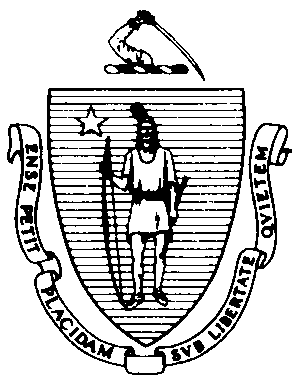 Tel: (617) 983-6712   Fax:  (617) 524-8062Application for Licensure forManufacture, Distribution, and/or Sale of Methyl or Wood Alcoholin Accordance with M.G.L. C.94, § 303BReturn to:  Food  Protection Program, 305 South Street, Jamaica Plain, MA 02130I hereby certify that the above information is true to the best of my knowledge and that I will comply with all applicable laws and regulations of the Commonwealth of Massachusetts and the Department of Public Health pertaining to the activity for which I am applying. In addition, pursuant to M.G.L. C. 62C, § 49A, I certify under the penalties of perjury that I, to my best knowledge and belief, have filed all state tax returns and paid all state taxes required under law./ 	/Date	Owner or Corporate OfficerIf applying as an Individual, your Social Security #:  	Tax or Federal I.D.#:   	NOTE: Copies of the Massachusetts General Laws and the Code of Massachusetts Regulations may be obtained from the State House Bookstore located in Boston (617-727-2834), Fall River (508-646-1374) or Springfield (413-784-1376).Revised 06/17Instructions:•	Complete the entire two-page application form.•	Submit a separate application for each facility to be licensed.•	Attach a single check of $150.00 made payable to:The Commonwealth of Massachusetts.Instructions:•	Complete the entire two-page application form.•	Submit a separate application for each facility to be licensed.•	Attach a single check of $150.00 made payable to:The Commonwealth of Massachusetts.Instructions:•	Complete the entire two-page application form.•	Submit a separate application for each facility to be licensed.•	Attach a single check of $150.00 made payable to:The Commonwealth of Massachusetts.Provide Check orMoney Order Number:1.   Business Name:1.   Business Name:2.    Telephone #:(	)	Ext. 	Fax #: (	)2.    Telephone #:(	)	Ext. 	Fax #: (	)3.   D.B.A. (Doing Business As):3.   D.B.A. (Doing Business As):3.   D.B.A. (Doing Business As):3.   D.B.A. (Doing Business As):4.   Mailing Address:4.   Mailing Address:4.   Mailing Address:4.   Mailing Address:5.   Facility Address (if different from  Mailing Address):5.   Facility Address (if different from  Mailing Address):6.   Telephone #:(		)	Ext. 	 Fax #: (	)6.   Telephone #:(		)	Ext. 	 Fax #: (	)7.   Responsible Contact Person:24- Hour Emergency Telephone #: (	)	Ext. 	Email Address (mandatory):   	24- Hour Emergency Telephone #: (	)	Ext. 	Email Address (mandatory):   	24- Hour Emergency Telephone #: (	)	Ext. 	Email Address (mandatory):   	OwnershipNameNameAddress8.   Individual:9.   Partnership:A. B.A. B.A. B.OwnershipNameAddress10. Corporation:A) President B) Treasurer C) ClerkA. B. C.A. B. C.11.  If Applicant is a Corporation:A)  State of Incorporation:B) Date of Incorporation:/ 	/